            Florida Citizens Alliance 2018 Legislative Agenda.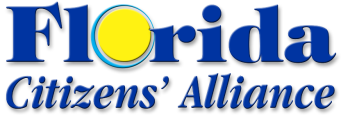 The Florida Citizens’ Alliance (FLCA) is a coalition of 80+ grassroots groups (20k+ supporters)   working together through education, outreach and community involvement to advance the ideals and principles of liberty. Education Reform based on competition, innovation and parental universal choice is the only way forward. Last year, you all passed and Governor Scott signed CS/989 Instructional Materials. This is a start but only the beginning. 

We thank you if you supported HB 7069. FLCA was and is strong supporter of HB 7069, making a major step forward to encourage competition and innovation for better educational outcomes for our 2.8m children in Florida.For this 2018 Legislative cycle, as supporters of FLCA, we urge you in the strongest terms to be leaders to improve student outcomes and advance these 3 FLCA education bills:
Minimum requirements to fix FL DOE Instructional Materials 2018 process. CS 989 that Governor Scott signed into law begins to to address the political, religious and sexually explicit  indoctrination in Florida’s education curriculum.  But Instructional materials that are being recommended for adoption from the FL DOE process are also riddled with political and religious indoctrination, revisionist history, distortions of our founding principles and sexually explicit materials.  This FL DOE Process needs to be fixed as well. We have a 10 point recommendation that we have provided for your briefing book. (link)
Support a “Meet or Exceeds Standards” bill that would allow School Districts to treat Next Generation Sunshine State Standards as a baseline and give school districts the responsibility and accountability to drive student outcomes to a higher level than today’s status quo. It would incentivize school districts to focus on knowledge based skills via classical curriculum and innovation treating the education needs of each child rather than a standardized one size fits all approach. Expanded use of “exceeds” standards and curriculum will help leverage the benefits for of all students. 
Best Practices Financial and Management Systems Accountability
Reinstate the culture of school districts using “best management systems and financial practices” with Office of Program Policy and Analysis and Government [OPPAGA] in phased 2 year approach.  
-Year 1: Incentivizing School District to use OPPAGA existing tools of “Management Structures”, “Performance Accountability Systems”, and “Cost Control Systems”. The incentive could be in form of more FTE dollars or allowing school districts to make some tradeoff by shifting a small percentage of capital dollars to operating budget as examples.
-Year 2: Incentivize school districts to do “zero based budgeting”, “benchmarking to school districts in state and out of state that have similar demographics but better student outcomes as measured on nationally-normed tests results”, “direct teacher and student expense vs indirect overhead expense analysis”, and “a Return on Investment Analysis- student outcomes to total operating and capital expenditures. The incentive would be reduced funding- a significant dollar penalty for non-compliance.
FLCA also strongly supports the continued expansion of McKay and Gardener Scholarships, eventually making the concept available to every student.
